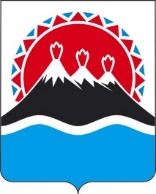 П О С Т А Н О В Л Е Н И ЕПРАВИТЕЛЬСТВАКАМЧАТСКОГО КРАЯ[Дата регистрации] № [Номер документа]г. Петропавловск-КамчатскийПРАВИТЕЛЬСТВО ПОСТАНОВЛЯЕТ:1. Внести изменение в пункт 4 части 5 приложения к постановлению Правительства Камчатского края от 29.12.2022 № 752-П «Об утверждении Порядка предоставления субсидий на возмещение затрат из краевого бюджета специализированным службам по вопросам похоронного дела, осуществляющим погребение отдельных категорий граждан в Камчатском крае на 2023–2025 годы» заменив слова «50 процентов» словами «25 процентов».2. Настоящее постановление вступает в силу после дня его официального опубликования и распространяется на правоотношения с 1 января 2023 года.[горизонтальный штамп подписи 1]О внесении изменения в приложение к постановлению Правительства Камчатского края от 29.12.2022 № 752-П                             «Об утверждении Порядка предоставления субсидий на возмещение затрат из краевого бюджета специализированным службам по вопросам похоронного дела, осуществляющим погребение отдельных категорий граждан в Камчатском крае на 2023–2025 годы» Председатель Правительства Камчатского краяЕ.А. Чекин